Arkansas CBA MapsLittle Rock-North Little Rock, AR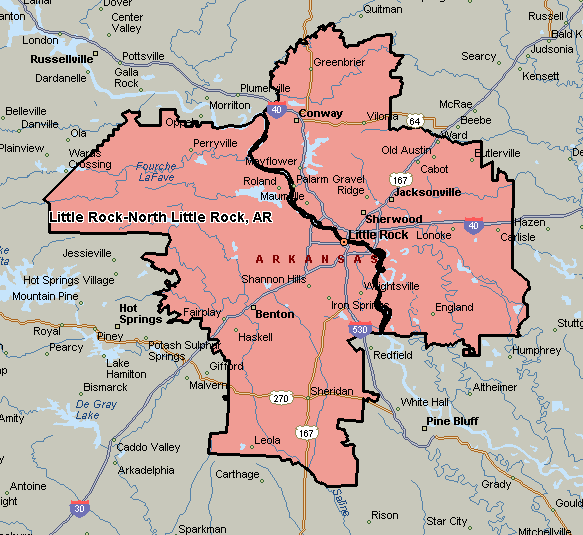 Memphis, TN-MS-AR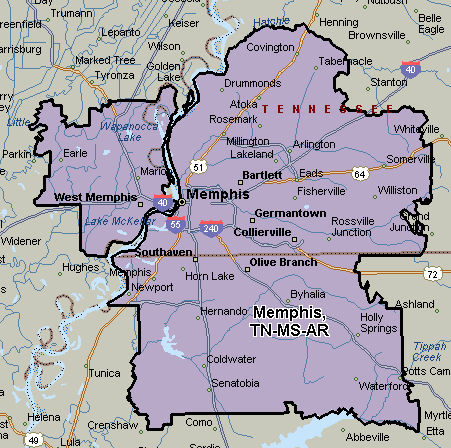 